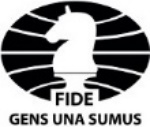 FIDE Trainer Seminar Participant Registration FormSeminar:       FIDE Trainer Online Seminar for East Asia & Oceania Dates: 	    25-27 September 2020Organizer:     Philippine Academy for Chess Excellence-------------------------------------------------------   ----------------   -----------------------Name                                                           Federation      Date of Birth:-----------------------------        ------------  -------------       ------------------------------ FIDE ID:        FIDE Rating: Current:    Highest:         FIDE Titles:       ------------------------------------------------------------   -------------------------------------E-Mail:                                                                Mobile Phone/Others:I confirm reading the rules and regulations and confirm my agreement to the same with this registration                          -----------------------------------------------------------Signature & Date